                                                                                                  УТВЕРЖДЁНО:                                                                                                   приказом МБДОУ № 276                                                                                                   от 28.08.2020г. № 16 – 4/одПлан работы консультационного центра МБДОУ - детский сад № 276на 2020-2021 учебный год№      п/п.Проводимые мероприятия                                             Форма работыДата проведенияОтветственные       I.Организационный этап       I.Организационный этап       I.Организационный этап       I.Организационный этап1.1.Сбор данных о неорганизованных детях. Август -сентябрь2020г.Заместитель руководителя по ВМР1.2.Позиционирование предоставляемой услуги. Размещение информации на официальном  сайте ДОУ, рекламные буклеты, презентацииСентябрь2020г.Заместитель руководителя по ВМР, учитель - логопед1.3.Утверждение плана и графика работы специалистов  консультационного центра. Приказ заведующего ДОУАвгуст -сентябрь2020г.Заведующий1.4.Подготовка консультативного материала. Создание папки, размещение на сайтеСентябрь2020г.Учитель – логопед, музыкальный руководитель, заместитель руководителя по ВМР                                            II. Практический этап                                            II. Практический этап                                            II. Практический этап                                            II. Практический этап2.1Приём заявлений (обращений) родителей законных представителей. Письменные заявления, телефонные обращения В течение годаСпециалисты ДОУ2.2.Работа специалистов по запросу родителей.  Диагностическое обследование  детей по запросу  и с согласия родителейВ течение годаСпециалисты ДОУРабота специалистов с детьми по результатам обследований:- психолого-педагогическое консультирование родителей (законных представителей), - развивающие занятия с ребенком; - игротеки.2.3.Оказание консультативной помощи по разным вопросам воспитания, обучения и развития детей. Информирование  о физиологических и психологических особенностях развития ребёнкаВ течение годаСпециалисты ДОУ, воспитатель2.4.Обучение родителей с целью формирования  педагогической культуры и положительных взаимоотношений в семьеВ течение годаСпециалисты ДОУ, воспитатель2.5.Проведение развивающих занятий на основе индивидуальных особенностей развития ребенка, направленных на обучение родителей организации воспитательного процесса в условиях семьиВ течение годаСпециалисты ДОУ, воспитатель2.6.Дни открытых дверей: «Здравствуй, детский сад».Апрель2021г.заместитель руководителя по ВМР2.7.Семинары, мастер-классы, тренинги, беседы, лектории и др.Последняя среда месяцаСпециалисты ДОУ, воспитатель2.8.Школа молодых родителейНоябрьМайСпециалисты ДОУ, воспитатель2.9.Составление индивидуальных графиков проведения мероприятий с детьми и их родителямиВ течение года по запросу родителейСпециалисты ДОУ, воспитательIII.Итоговый этапIII.Итоговый этапIII.Итоговый этапIII.Итоговый этап3.1.Письменные и электронные отчётыВ течение годаЗаместитель заведующего по ВМР3.2.Размещение информации на сайте учрежденияВ течение годаЗаместитель заведующего по ВМР3.3.Годовой отчет  о деятельности консультационного центра        Май 2021г.Заместитель заведующего по ВМР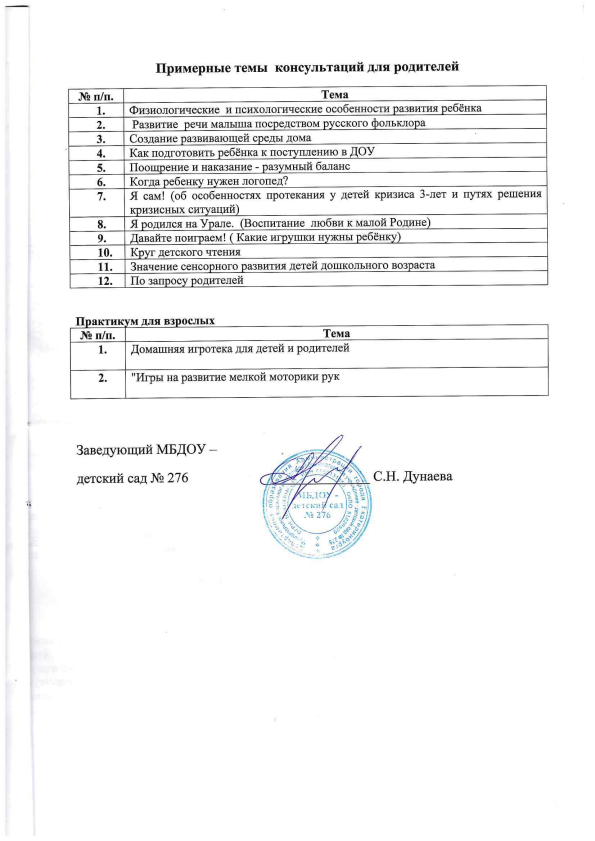 